 с 12.05.2020 по 15.05.2020Лекция 112.05.2020Тема 2.11 Сущность и структура познания : научное и вне научное знание.                       Наука, её аспекты и роль в современном обществе.  Классификация методов научного исследования .1.Понятие вне научного   познания2.Научное познание. Его цели и задачи3. Сущность и   характерные черты научного познания.                                                                                             4. Предсказательная сила как  критерий  для оценки научной теории5. Понятие науки. Основные аспекты науки. Роль науки в современном обществе Вне научное познание – это совокупность познавательных действий, включенных в конкретные виды человеческой деятельности, конечные цели которых качественно отличаются от целевой установки познания.                                                    Это познавательные действия и процессы, происходящие в производственной, военной и любой другой деятельности, а также религиозном освоении мира.Научное познание - особый вид познавательной деятельности, направленный на выработку объективных, системно организованных и обоснованных знаний о природе, человеке и обществе. Специфика научного познания: Основная задача научного познания - обнаружение объективных законов действительности: природных, социальных (общественных), законов самого познания, мышления и др.  Цель и высшая ценность научного познания - объективная истина, постигаемая рациональными средствами и методами, с  помощью живого созерцания и внерациональных средств.  Наука ориентирована на то, чтобы быть воплощенной в практике, быть "руководством к действию" по изменению окружающей действительности и управлению реальными процессами.  Научное познание - сложный противоречивый процесс воспроизводства знаний, образующих целостную развивающуюся систему понятий, теорий, гипотез, законов и других идеальных форм, закрепленных в языке - естественном или, что более характерно, - искусственном (математическая символика, химические формулы). В процессе научного познания применяются такие специфические материальные средства, как приборы, инструменты, другое так называемое "научное оборудование", зачастую очень сложное и дорогостоящее   Для научного познания характерна строгая доказательность, обоснованность     полученных результатов, достоверность выводов. Вместе с тем здесь немало гипотез, догадок, предположений, вероятностных суждений и т.п. Сущность научного знания заключается в понимании действительности в ее прошлом, настоящем и будущем, в достоверном обобщении фактов, в том, что за случайным оно находит необходимое, закономерное, за единичным - общее, и на этой основе осуществляет предвидение различных явлений.Предсказательная сила — один из главных критериев для оценки научной теории. Процесс научного познания носит по самой своей сущности творческий характер. Законы, управляющие процессами природы, общества и человеческого бытия, не просто вписаны в наши непосредственные впечатления, они составляют бесконечно разнообразный мир, подлежащий исследованию, открытию и осмыслению. Этот познавательный процесс включает в себя и интуицию, и догадку, и вымысел, и здравый смысл.Наука - это форма духовной деятельности людей, направленная на производство знаний о природе, обществе и о самом познании, имеющая непосредственной целью постижение истины и открытие объективных законов. Наука является системой рационально и логически обоснованных знаний об окружающем мире и   представляет собой механизм получения объективного знания и продукт творческой деятельности человека. Познавательная деятельность человека включает в себя объективную и субъективную сторону                                                                                                                                      Содержание объективной стороны составляют средства познания, предмет познания и результат.Субъективная сторона представлена человеком с его творческим трудом, ценностями, знаниями, навыками и  объектом познания является не только окружающий мир, различные формы проявления материи, но и их отражение в сознании (рефлексия) и сам человек.Современная наука – это непосредственная производительная сила.                                         В результате НТР сформировалась единая система «наука-техника-производство», обеспечивающая прямое влияние науки на процесс создания материальных благ. Функции науки:                                                                                                                                                     1) Мировоззренческая функция – одна из самых древнейших, она существовала всегда.                                                                                                                                                     2) Технологическая функция  стала формироваться лишь в Новое время со времён английского философа   Фрэнсиса   Бэкона, заявившего  , что «знание – сила» и оно должно стать могучим инструментом преобразования природы и общества.  Технологическая  функция науки относится к материально-технической сфере,                                                  3) Функция рационализации человеческого поведения и деятельности – теснейшим образом связана с технологической , но относится к социально-гуманитарной сфере.     Классификация методов научного исследования .. Метод - это совокупность правил поведения и требований к деятельности, сформулированных на основе знаний о свойствах объективной реальности.                    Методы научного познания по степени общности и сфере действия могут быть разделены на следующие основные группы.                                                                                       I. Философские методы, среди которых важную роль играет диалектика, метафизика, феноменология, герменевтика и др.                                                                                                1 Умозрительно-философский подход (натурфилософия, философия истории и т.п.), суть которого - прямое выведение исходных принципов научных теорий непосредственно из философских принципов, помимо анализа специального материала данной науки. Такой подход был характерен для концепций Шеллинга и Гегеля. 2. Позитивизм, согласно которому "наука сама себе философия". Роль философии в частнонаучном познании либо абсолютизируется (в первой модели), либо принижается или даже вовсе отвергается (во второй модели). II. Общенаучные подходы и методы исследования, которые получили широкое развитие и применение в науке XX в. Они выступают в качестве своеобразной промежуточной методологии между философией и фундаментальными теоретико-методологическими положениями специальных наук.                                                                  К общенаучным чаще всего относят такие понятия, как "информация", "модель", "изоморфизм", "структура", "функция", "система", "элемент", "оптимальность", "вероятность" и др.                                                                                                              Характерными чертами общенаучных понятий являются,                                                               во-первых, сплавленность в их содержании отдельных свойств, признаков, понятий ряда частных наук и философских категорий.                                                                                     во-вторых, возможность (в отличие от последних) их формализации, уточнения средствами математической теории.В структуре общенаучных методов и приемов чаще всего выделяют три уровня: .-.   . . .методы эмпирического исследования;                                                                                                     - методы теоретического познания;                                                                                                     - общелогические методы и приемы исследования. Наука играет в культуре важную роль в качестве инструмента познания окружающего мира наряду с другими формами культуры такими, как религия, мораль, искусство и др. Наука вырастает из магии и мифологии. Первоначально научное знание существовало в рамках философии и первые философы (Фалес, Анаксимандр, Пифагор и многие другие) были универсальными в научном знании. Выделение различных наук из философии начинается только в период Нового времени в связи с первой промышленной революцией, со становлением мануфактурного производства Лекция 212.05.2020Тема 3.3Философия и религия: сходства и различия1.Понятие  о философии  как особой форме познания мира2. Понятие  о рели́гии  как определённой системе  взглядов3.Сходства4. Различие  5.Диалектика взаимодействия философии и религииФилосо́фия — особая форма познания мира, вырабатывающая систему знаний о наиболее общих характеристиках, предельно-обобщающих понятиях и фундаментальных принципах реальности и познания, бытия человека, об отношении человека и мира. К задачам философии на протяжении её истории относились как изучение всеобщих законов развития мира и общества, так и изучение самого процесса познания и мышления, а также изучение нравственных категорий и ценностей. К числу предельных философских вопросов относятся, например, вопросы «Познаваем ли мир?», «Существует ли Бог?», «Что такое истина?», «Что такое хорошо?», «Что есть Человек?», «Что первично — материя или сознание?»Рели́гия — определённая система взглядов, обусловленная верой в сверхъестественное, включающая в себя свод моральных норм и типов поведения, обрядов, культовых действий и объединение людей в организации (церковь, умма, сангха, религиозная община).  Сходство философии и религии в том ,что и в религии,  и в философии, речь идет о самых общих представлениях о мире, из которых люди должны исходить в своей жизни; фундаментальные религиозные идеи - о Боге, о Божественном творении мира, о бессмертии души, о Божьих заповедях, которые человек должен выполнять, и т.д. - по своему характеру сходны с философскими Подобно философии, религия также исследует первопричины мыслимого (Бог), является формой общественного сознания  Г.В.Ф. Гегель, сравнивая религию с философией, обращал внимание на то, что "различие двух сфер не должно быть понимаемо так абстрактно, как будто мыслят лишь в философии, а не в религии; в последней также имеются представления, общие мысли". Более того, "религия имеет общее содержание с философией, и лишь их формы различны".                                                                                                                             Различие между религией и философией по Гегелю, в том, что философия зиждется на понятиях и представлениях, а религия - в основном на представлениях (т. е. конкретно-чувственных образах). Поэтому философия может понять религию, а религия философию - нет. "Философия, как постигающее мышление... - указывает он,- обладает перед представлением, являющимся формой религии, тем преимуществом, что она понимает и то и другое: она может понимать религию, она понимает также рационализм и супранатурализм, понимает также и себя, но обратное не имеет места; религия, опирающаяся на представления, понимает лишь то, что стоит на одной и той же точке зрения с нею, а не философию, понятие, всеобщие определения мысли". В религии делается упор на веру, культ, откровение, а в философии - на интеллектуальное постижение. Тем самым философия дает дополнительную возможность постижения смысла и осмысления мудрости, заложенных в религии. В религии на первом плане вера, в философии - мысль и знание.                                            Религия догматична, а философия антидогматична. В религии есть культ в отличие от философии. Карл Ясперс писал: «Признаком философской веры, веры мыслящего человека, служит всегда то, что она существует лишь в союзе со знанием. Она хочет знать то, что доступно знанию, и понять самоё себя» [1].Н.А. Моисеева и В.И. Сороковикова отмечают особенности: 1) мировоззрения (в философии опора на рационально-теоретическое знание, в религии - на веру, вера в сверхъестественное - основа религиозного мировоззрения); 2) мышления (философская мысль нуждается в свободе от догм, она не должна быть скована никаким авторитетом и может все подвергнуть сомнению, религия нуждается в авторитете и признает некие истины на веру, не требуя доказательств); 3) сознания (философия пытается дать целостное представление о мире, в религии же происходит раздвоение мира на «земной», естественный, постигаемый органами чувств, и «небесный», сверхъестественный, сверхчувственный,                                                               Диалектика взаимодействия философии и религии проявляется в:                                   1) религизации философии:                                                                                                                               а) религиозности философии;                                                                                                                       б) учете в деятельности философа уровня и направленности религиозности в обществе; 2) философизации религии:                                                                                                                             а) занятии философией служителей культа;                                                                                                             б) создании философских школ (направлений) на религиозной основе Религия сближается с философией при решении задачи доказательства бытия Божия, рационального обоснования религиозных догматов. Образуется особое философское направление - религиозная философия (теология, теоретическое богословие). Существуют различные религиозно-философские доктрины, в которых религиозное содержание подкрепляется философской аргументацией Роль теистической философии в жизни общества:                                                               1) положительная:                                                                                                                                             а) раскрывает общечеловеческие нормы морали;                                                                                            б) утверждает идеалы мира;                                                                                                                             в) приобщает людей к знаниям особого рода;                                                                                                                 г) сохраняет традиции;                                                                                                               2) отрицательная:                                                                                                                                             а) формирует одностороннюю картину мира;                                                                                                                 б) осуждает (преследует) людей за отказ от теистических взглядов; в) поддерживает устаревшие обычаи, нормы, ценностис 18.05.2020 по 22.05.2020Лекция 318.05.2020Тема 4.1Философия и история. Концепция однолинейного прогрессивного развития. Концепции многолинейного развития. Концепции циклического развития1.Философские концепции исторического развития.
В философии истории выделяют несколько концепций исторического развития человечества. Критерий при их разделении оказывается различным: по направленности  развития, по движущим силам развития, по тому, какую именно единицу измерения берут за элемент развития.Множество философско-исторических концепций можно свести к трем группам:· концепции однолинейного прогрессивного развития,· концепции многолинейного развития,· концепции циклического развития.Концепция однолинейного развития представлена его основателями Г. Гегелем и К. Марксом. Гегель полагал, что историческая деятельность человечества слагается из деятельности отдельных людей, каждый человек преследует свои собственные интересы, а в результате возникает нечто, такое, о чем люди и не подозревали. По мнению Гегеля в истории действует некий ДУХ, или МИРОВОЙ РАЗУМ, который постепенно разворачивается и направляет в конечном счете деятельность людей. Вся история у Гегеля – история постоянного прогрессивного развития мирового разума, который выступает в форме духов отдельных народов. Человечество, как по ступенькам (этимиступеньками являются достижения свободы отдельных стран и народов), поднимается к светлому царству свободы.

Маркс, испытавший на себе влияние Гегеля, также считал, что история человечества едина. Все народы, по представлению Маркса, должны пройти пять общественно-экономических формаций. Подобный подход назван в истории формационным. Все народы должны прийти к коммунизму как к светлому будущему.Маркс полагал, что в истории господствуют объективные, т.е. независимые от людей законы. Он сделал этот вывод на основании того факта, что в истории есть повторяемость. Маркс считал, что наличие подобных законов дает возможность через их изучение управлять развитием общества: предсказывать негативные последствия, выбирать оптимальный путь и т.д. Гегель, Маркс — считали, что история человечества едина, все народы идут к одной цели. Только цели философы предлагали разные.По Гегелю, в истории действует мировой разум, который постепенно разворачивается и направляет людей. Цель всемирной истории — познание мировым духом самого себя.По Марксу, все народы должны прийти к коммунизму.В светлом будущем не будет эксплуатации, нищеты, полностью будут удовлетворены все материальные потребности людей, люди будут управлять машинами, а в свободное время заниматься самоусовершенствованием.У Гегеля и Маркса конечная цель человечества — торжество разума и свободы на землеОднолинейное развитие – отстаивает  идею наличия в истории:                                                     во-первых, внутренней логики;                                                                                                                во-вторых,  особого сакрального  смысла для всего совершающегося;                                                     в-третьих, конечной цели.Вместе с тем однолинейное понимание  истории неоднородно. В нем есть несколько подходов к объяснению  исторического процесса:а) христианское понимание истории  как эпохи взросления, совершенствования  человечества, руководимого Богом;процесс движения общества от его  создания Богом до Судного дня, т. е. второго пришествия Христа. Истории  присущи необратимость и уникальность каждого события. Смена поколений  представляет собой процесс вхождения  временного мира в мир вечный;б) идеалистическое (Ж. Кондорсе, Г. Гегель). По мнению  Ж. Кондорсе (1743-1794) – одного из основателей теории исторического прогресса, движение истории характеризуется поступательным характером от несовершенного состояния к более совершенному, которое зависит от степени развития человеческого разума. исторические эпохи – следствие радикальных прорывов познающего мышления. Будущее человечества (поскольку люди разумны) предполагает его объединение в одну нацию, одно государство, одно правительство, наконец, один язык. История является управляемым процессом.По Г. Гегелю, в истории действует  объективный дух, Мировой разум. который постепенно разворачивается и направляет деятельность людей. Цель всемирной истории – познавание Мировым духом самого себя, который выражается в духе каждого народа и не может успокоится, пока не узнает, что собой представляет. Критерием этого развития является сознание свободы. Человечество, как по ступенькам (ими являются достижения отдельных стран и народов), поднимается к светлому царству свободы разума;в) материалистическое  понимание  истории подчеркивает, что история  человечества едина (К.Маркс). Все народы должны пройти через пять стадий своего развития (общественно-экономических формаций) и прийти к светлому будущему – коммунизму. В истории господствуют объективные законы, которые не зависят от сознания и воли людей. Эти законы можно познать и, следовательно, с большей или меньшей точностью управлять историческим процессом развития общества: предсказывать негативные последствия, выбирать оптимальный путь развития.У К.Маркса, как и Г. Гегеля, конечная цель человечества – торжество разума и свободы на Земле.Еще одной разновидностью материалистического  подхода является теория стадий роста  американского экономиста и социолога  У.Ростоу. Она задумывалась как антимарксистская теория, но на деле мало чем отличается от нее. Общество развивается однолинейно по восходящей. В основе развития – совершенствование техники. Этот процесс состоит из пяти стадий:1-я стадия – традиционное  общество (включает в себя всю  историю человечества от его  зарождения до возникновения  капитализма. Здесь господствует аграрное производство);2-я стадия – переходное общество (зарождается промышленное производство, складываются нации);3-я стадия – сдвиг, или  промышленная революция (происходит  быстрое накопление капитала, ускоренно  развиваются ведущие отрасли  производства);4-я стадия – стадия зрелости (бурно развивается автомобилестроение, судостроение, станкостроение. Общество может производить все, что захочет);5-я стадия – стадия массового  потребления (все направлено на  удовлетворение потребностей  и  рост благосостояния населения:  образование, медицина, отдых, жилье  с высоким уровнем комфорта, т.  е. построено общество «всеобщего  благоденствия», в которое в 1970-ых  гг. вступили США, ФРГ, Япония  и некоторые др. страны).Концепции многолинейного развития. Основные представители – К. Ясперс, А. Вебер. Схема мировой истории по Ясперсу строится на четырех пунктах:
а) доистория, или «прометеевская эпоха» - возникновение речи, орудий труда, умение пользоваться огнем. 
б) существовавшие тысячелетия великие культуры древности. Например,древнеиндийская, древнекитайская и т.д.
в) осевое время, когда полностью формируется современный человек.
г) научно-техническая эпоха, чье преобразующее действие мы сейчас испытываем. 
Понятие Осевое время Ясперс(1883-1969)  считал основным в своей теории. Он писал, что примерно за 500 лет до н.э. в истории произошел резкий поворот, как бы повернулась ось истории. В Китае тогда жили Конфуций и Лао-Цзы, в Индии — Будда, в Иране — Заратустра, в Палестине — пророки Илия и Исайя, в Греции — Парменид, Гераклит, Платон. Народы, прошедшие мимо идей осевого времени, остались на уровне «природного» существования: они изменяются, развиваются, деградируют, причем все эти изменения совершаются очень медленно.Развитие общества, по Ясперсу, многолинейно В это время начинают возникать крупнейшие философские школы и появляются некие пророки, зарождающие основу мировых религий, в эту эпоху происходит перерождение личности человека. В осевое время люди впервые начинают ощущать, что в их время, в настоящем. Начинается нечто исключительное и именно от них, от их действий будет зависеть, как повернется история. Таким образом происходит пробуждение исторического сознания. 
Развитие общества, по Ясперсу, многолинейно
Циклические концепции истории: замкнутые культурыОсвальд Шпенглер (1880-1936) считал, что никакой единой истории нет. Линейная схема «Древний мир — Средние века — Новое и новейшее время» не выдерживает критики. В каждой древней культуре были свои средние века, свое Новое время, свой  феодализм и капитализм.Нет линейной истории - есть циклическое развитие замкнутых в себе культур. Шпенглер насчитал восемь культур, существовавших в человеческой истории: египетская, индийская, вавилонская, китайская, греко-римская (аполлоновская), византийско-арабская (магическая), западноевропейская (фаустовская) и культура майя в Америке. Он ожидал рождения и девятой — русско-сибирской культуры.Каждая культура — это организм, живущий примерно тысячу лет. Всякая культура, как и человек, переживает детство, юность, возмужалость и старость. Старость — это переход культуры в цивилизацию. Цивилизация — это конец культуры. По Шпенглеру, к примеру, Древняя Греция - это культура, а Древний Рим — уже  цивилизация. Бездушные, чуждые философии и искусства, ценившие одни материальные успехи, римляне стояли на самом краю неизбежной катастрофы всей античности.Шпенглер обратил внимание на тот факт, что в эпоху умирания культуры (этап цивилизации) резко падает рождаемость. Так падала она в Древнем Риме (там издавались даже императорские указы, которые разрешали брать бесплатно пустующие земли, разводить там хозяйство, растить семью). Сегодня в Европе идет падение рождаемости. Люди не хотят иметь детей не потому, что они бедные и им трудно прокормить ребенка, но потому, что подсознательно всеми владеют усталость, душевный надлом и безотчетный страх перед будущим, считал Шпенглер.Шпенглер предрек в XX веке «закат Европы»Тойнби: мировые цивилизацииАрнольд Тойнби (1889 - 1975) был не только продолжателем идей О. Шпенглера. Он в значительной степени развил концепцию циклического развития истории, подкрепив ее еще большим историческим материалом. В огромной двенадцатитомной работе «Постижение истории» Тойнби насчитывал 37 цивилизаций.Цивилизация — это устойчивая общность людей, объединенных духовными традициями, сходным образом жизни, географическими, историческими рамками.Согласно Тойнби цивилизации бывают основными и локальными. Основные цивилизации оставляют яркий след в истории человечества, локальные цивилизации, как правило, замыкаются в национальных рамках.К основным цивилизациям относятся (относились):• шумерская;• вавилонская;• минойская;• эллинская (греческая);• китайская;• индусская;• исламская;• христианская.Локальных (национальных) цивилизаций, заслуживающих внимания, по Тойнби, в истории человечества насчитывалось около 30 (американская, германская, русская и т.д.).Движущей схемой истории согласно Тойнби является:• вызов, брошенный цивилизации извне (невыгодное географическое положение, отставание от других цивилизаций, военная агрессия);• ответ цивилизации в целом на вызов.Некогда древние греки, жившие в Аттике, занимались скотоводством. Но когда пастбища Аттики высохли, а угодья истощились, народ перешел к возделыванию оливковых плантаций. Одним маслом жив не будешь, и афиняне стали менять его на скифское зерно. Масло наливали в глиняные кувшины и транспортировали по морю, а это стимулировало гончарное производство и искусство мореплавания. Греки начали разрабатывать и серебряные рудники, потому что торговля требовала денеᴦ. Τᴀᴋᴎᴍ ᴏϬᴩᴀᴈᴏᴍ, афиняне во сто крат приумножили свои богатства.Тойнби приводит много примеров неспособности людей ответить на вызов. Такова судьба цивилизации майя. Знаменитые огромные пирамиды когда-то были свидетельством победы человека над природой. Но даже с высоты своих дворцов и пирамид майя не смогли увидеть подкрадывающегося врага. Человек не смог предотвратить наступление леса, который поглотил возделываемые поля, площади и дома, а потом добрался до дворцов и храмов.По своей внутренней структуре цивилизация состоит из:· творческого меньшинства;· инертного большинства.Творческое меньшинство ведет за собой инертное большинство, чтобы дать ответ на вызовы, брошенные цивилизации. Инертное большинство склонно «тушить» энергию меньшинства, поглощать его. В этом случае развитие прекращается, начинается застой и умирание.0Лекция 418.05.2020Тема 4.8 Социальные проблемы информационной цивилизации1.Характерные черты современного мира2. Глобальные проблемы современного мира                                                                           3.Причины возникновения глобальных проблем                                                                               4.Основные глобальные проблемы современности                                                               5.Подходы к классификации глобальных проблем ,выражающих суть общего кризиса цивилизации                                                                                                                                        6. Пути решения глобальных проблемНастоящее время - это  рубеж смены эпох, вступления современного мира в качественно новую фазу развития. Наиболее характерные черты современного мира:информационная революция;ускорение модернизационных процессов;"уплотнение" пространства;ускорение исторического и социального времени;конец биполярного мира (противостояние США и СССР);пересмотр евроцентристской точки зрения на мир;рост влияния восточных государств;интеграция (сближение, взаимопроникновение);глобализация (усиление взаимосвязи, взаимозависимости стран и народов);усиление национальных культурных ценностей и традиций. 2. Глобальные проблемы современного мираглобальные проблемы - это совокупность проблем  человечества, которые встали перед  ним во второй половине XX века, и  от решения которых зависит существование  цивилизации и, следовательно, требующие  согласованных международных действий для их решения.Эти проблемы характеризуются  динамизмом, возникают, как объективный  фактор развития общества и для своего решения требуют объединённых усилий всего человечества. Глобальные проблемы взаимосвязаны, охватывают все стороны  жизни людей и касаются всех стран  мира. Стало очевидным - глобальные проблемы не просто касаются всего человечества, но и жизненно важны для него.Сложные проблемы, возникающие перед человечеством, могут считаться глобальными, так как:во-первых, они затрагивают все человечество, касаясь интересов и судеб всех стран, народов и социальных слоев;во-вторых, глобальные проблемы не признают границ;в-третьих, приводят к значительным потерям экономического и социального характера, а иногда и к угрозе существования самой цивилизации;в-четвертых, требуют широкого международного сотрудничества для решения этих проблем, так как не одно государство, каким бы могущественным оно ни было, не в состоянии решить их самостоятельно.Вплоть до середины XX века в политическом языке отсутствовало  понятие "глобальные проблемы" как  всеобщие проблемы мировой цивилизации. Возникновение их было вызвано целым  комплексом причин, которые наиболее отчетливо проявились именно в этот период. Что же это за причины?3.Причины возникновения глобальных проблемРусский ученый В.И. Вернандский  в 1944 году высказал мысль о том, что  деятельность человека приобретает  масштабы, сопоставимые с мощью природных  сил. Это позволило ему поставить  вопрос о перестройке биосферы в  ноосферу (сферу деятельности разума).Что породило глобальные проблемы? К этим причинам можно  отнести и резкое возрастания  численности человечества, и научно-техническую  революцию, и использование космоса, и возникновение единой мировой  информационной системы, и многие другие.Промышленный переворот XVIII-XIX веков, межгосударственные противоречия, НТР середины ХХ века, интеграция усугубила  ситуацию. Проблемы нарастали как  снежный ком по мере продвижения  человечества по пути прогресса. Вторая мировая война положила начало превращению  локальных проблем в глобальные.Глобальные проблемы являются следствием противостояния естественной природы и человеческой культуры, а также несоответствия или несовместимости  разнонаправленных тенденций в  ходе развития самой человеческой культуры. этой силой.Итак, можно назвать  причины появления глобальных проблем:глобализация мира;катастрофические последствия человеческой деятельности, неспособность человечества рационально распорядиться своей могучей силой.4.Основные глобальные проблемы современностиПо своему характеру  глобальные проблемы различны. К их числу относятся : проблема мира и разоружения,                                                                                 предотвращения новой мировой войны;                                                                        экологическая;                                                                                                                демографическая;                                                                                                               энергетическая;                                                                                                                          сырьевая;                                                                                                                      продовольственная;                                                                                         использование  Мирового океана;                                                                                                мирное освоение космоса;                                                                                    преодоление отсталости развивающихся стран. 5.Подходы к классификации глобальных проблем ,выражающих суть общего кризиса цивилизацииИмеются различные подходы к классификации глобальных проблем, но наибольшее признание получила классификация по содержанию и степени остроты проблем. В соответствии с данным подходом глобальные проблемы человечества делятся на три группы, выражающие суть общего кризиса цивилизации:общечеловеческие проблемы (предотвращение гонки вооружений);проблемы отношений человека с природой (изучение и освоение космоса);проблемы взаимоотношений общества и человека (ликвидация наиболее опасных заболеваний).Однако устойчивого  перечня и единой классификации  глобальных проблем не существует, тем не менее, к наиболее актуальным относятся следующие.Проблема мировой термоядерной войны. Поиски путей предотвращения мировых конфликтов начались практически сразу после окончания Второй мировой войны и победы над нацизмом. Тогда же было принято решение и о создании ООН - универсальной международной организации, главной целью которой было развитие межгосударственного сотрудничества и в случае конфликта между странами оказание помощи противостоящим сторонам в урегулировании спорных вопросов мирным путем. Однако произошедший вскоре раздел мира на две системы - капиталистическую и социалистическую, а также начало "холодной" войны и гонки вооружений не раз приводили мир на грань ядерной катастрофы. Исследователи разных стран пришли к единодушной оценке, что третья мировая война, если она  разразится, станет трагическим финалом  всей истории человеческой цивилизации; наиболее губительным следствием возможного применения ядерного оружия, а также  глобальных аварий в результате использования  атомной энергии станет гибель всего  живого и наступление "ядерной  зимы"; Проблема преодоления экологического кризиса. Эта проблема является наиболее актуальной. Уровень воздействия человека на окружающую среду зависит в первую очередь от технической вооруженности общества. Она была крайне мала на начальных этапах развития человечества. Однако с развитием общества, ростом его производительных сил ситуация начинает меняться кардинальным образом. XX век - это век научно-технического прогресса Одним из негативных результатов  человеческой деятельности стало истощение  природных ресурсов, загрязнение  окружающей среды. В результате опасные  для жизни и здоровья человека вещества выбрасывались в атмосферу, разрушая ее, попадали в почву. Загрязнению  подверглись не только воздух и суша, но и воды Мирового океана. Это приводит как к уничтожению (вымиранию) целых  видов животных и растений, так  и к ухудшению генофонда всего  человечества.Сегодня экологическую  ситуацию в мире можно охарактеризовать как близкую к критической. Среди  глобальных экологических проблем  можно отметить следующие:уничтожены и продолжают уничтожаться тысячи видов растений и животных;в значительной мере истреблен лесной покров;стремительно сокращается имеющийся запас полезных ископаемых;мировой океан не только истощается в результате уничтожения живых организмов, но и перестает быть регулятором природных процессов;атмосфера во многих местах загрязнена до предельно допустимых размеров, а чистый воздух становится дефицитом;частично нарушен озоновый слой, защищающий от губительного для всего живого космического излучения;загрязнение поверхности и обезображивание природных ландшафтов: на Земле невозможно обнаружить ни одного квадратного метра поверхности, где бы не находилось искусственно созданных человеком элементов.Демографическая проблема становится все более важной для человечества. Она связана с непрерывным увеличением численности населения проживающего на территории планеты, однако очевидно, что ресурсы Земли (прежде всего продовольственные) ограничены.Именно от числа  живущих на планете людей, территориального размещения и масштабов их хозяйственной  деятельности зависят такие важнейшие  параметры, как обеспеченность населения  ресурсами, состояние биосферы Земли, мировая социальная и политическая среда.В тоже время, демографические  процессы на рубеже XX - XXI вв. определяют две тенденции:демографический "взрыв", характеризующийся резким приростом населения в странах Азии, Африки, Латинской Америки, начиная с 60-х годов;"нулевой прирост" населения в странах Западной Европы.Первая ведет к  резкому обострению социально-экономических  проблем в развивающихся странах, включая голод и неграмотность  десятков миллионов людей. Вторая - к резкому старению населения  в развитых странах, включая ухудшение  баланса между работающими и  пенсионерами и т.д.Продовольственную проблему также причисляют к глобальным: от недоедания сегодня страдает свыше 500 млн человек, а умирает от недоедания несколько миллионов в год. На всем протяжении истории человечества производство продуктов питания, как правило, не успевало за ростом народонаселения. Лишь на протяжении 40 лет ХХ века (с 1950 по 1990 годы) ситуация была иной: население земли за это время удвоилось, тогда как мировой сбор зерновых увеличился в три раза. Однако в конце 80 - начале 90-х гг. рост мирового производства продуктов питания начал замедляться, тогда как спрос на них продолжал расти. Последнее связано уже не только с увеличением числа жителей на планете, но с таким фактором, как повышение благосостояния большой массы людей вследствие широкой индустриализации развивающихся стран, в первую очередь в Азии. Считается, что мировой спрос на продовольствие возрастёт к 2020 году на 64%, в том числе в развивающихся странах - почти на 100%.Поэтому корни данной проблемы лежат не в нехватке продовольствия как такового и не в ограниченности современных природных ресурсов, а в несправедливом их перераспределении  и эксплуатации как внутри отдельных  стран, так и в мировом масштабе.Проблема разрыва в уровне экономического развития между развитыми странами Запада и развивающимися странами "третьего мира" (проблема "Север-Юг") - большинство освободившихся во второй половине XX в. от колониальной зависимости стран, встав на путь догоняющего экономического развития, не смогли, несмотря на относительные успехи, догнать развитые страны по основным экономическим показателям (прежде всего по уровню ВНП на душу населения). Во многом это было связано с демографической ситуацией: рост населения в данных странах фактически нивелировал достигнутые в экономике успехи.6.Пути решения глобальных проблемРешение глобальных проблем - задача чрезвычайной важности и сложности, и пока нельзя сказать  с уверенностью, что пути их преодоления  найдены. По мнению многих обществоведов, какую бы отдельную проблему из системы  глобальных мы не взяли, она не может  быть решена без предварительного преодоления  стихийности в развитии земной цивилизации, без перехода к согласованным  и планомерным действиям в  мировом масштабе. Только такие действия могут спасти общество, а также  его природную среду.В сложившихся к  началу XXI века условиях человечество уже не может функционировать  стихийно без риска катастрофы для  каждой из стран. Единственный выход - в переходе от саморегулирующейся к  управляемой эволюции мирового сообщества и его природной среды. Необходимо, чтобы общечеловеческие интересы - предотвращение ядерной войны, смягчение  экологического кризиса, пополнение ресурсов - преобладали над частными экономическими и политическими выгодами отдельных  стран, корпораций и партийВ настоящее время  для достижения этой цели человечество располагает необходимыми экономическими и финансовыми ресурсами, научно-техническими возможностями и интеллектуальным потенциалом. Но для воплощения этой возможности необходимы новое политическое мышление, добрая воля и международное  сотрудничество на основе приоритета общечеловеческих интересов и ценностей.Ученые-глобалисты предлагают различные варианты решения глобальных проблем современности:изменение характера производственной деятельности - создание безотходного производства, теплоэнергоресурсосберегающих технологий, использование альтернативных источников энергии (солнца, ветра и т.п.);создание нового миропорядка, выработка новой формулы глобального управления мировым сообществом на принципах понимания современного мира как целостного и взаимосвязанного сообщества людей;признание общечеловеческих ценностей, отношение к жизни, человеку и миру как к высшим ценностям человечества;отказ от войны как средства решения спорных вопросов, поиск путей мирного разрешения международных проблем и конфликтов.Только сообща человечество может решить проблему преодоления  экологического кризиса.Успешно бороться за решение глобальных проблем можно  и нужно уже сейчас на основе конструктивного и взаимоприемлемого сотрудничества всех стран и народов, невзирая на различия социальных систем, к которым они принадлежат.Решение глобальных проблем возможно только совместными  усилиями всех стран, координирующих свои действия на международном уровне. Самоизоляция и особенности развития не позволят отдельным странам остаться в стороне от экономического кризиса, ядерной войны, угрозы терроризма или  эпидемии СПИДа. Для решения глобальных проблем, преодоления опасности, угрожающей всему человечеству, необходимо дальнейшее усиление взаимосвязи многообразного современного мира, изменение взаимодействия с окружающей средой, отказ от культа потребления, выработка новых ценностей.Вывод: Без соответствующих  человеческих качеств, без глобальной ответственности каждого человека невозможно решение ни одной из глобальных проблем. Все проблемы слишком масштабны  и сложны, чтобы с ними смогла справиться одна страна, лидерство  одной державы не может обеспечить стабильный миропорядок и решение  глобальных проблем. Необходимо комплексное  взаимодействие всего мирового сообщества.ЗаключениеМеждународное сообщество всерьёз заговорило о глобальных проблемах с середины 60-х годов  ХХ века. К их категории сразу  стали относить деградацию окружающей среды и демографический взрыв, угрозу истощения в мире природных  ресурсов и нехватки в мире источников энергии и продовольствия, растущую пропасть между богатыми и бедными  странами. Венчала этот печальный  перечень проблем опасность III Мировой  войны и термоядерной катастрофы. ким образом, глобальными  проблемами называются проблемы, вставшие во второй половине ХХ века перед всем человечеством, от решения которых  зависит его существование.Особенности глобальных проблем:возникли во второй половине XX века;все глобальные проблемы взаимосвязаны;охватывают все стороны жизни людей;касаются всех без исключения стран мира.Основные глобальные проблемы:преодоление экологического кризиса и его последствий: истощение природных ресурсов, загрязнение окружающей природной среды;демографическая проблема (проблема роста населения земного шара);проблема сокращения разрыва в уровне экономического развития между странами;проблема предотвращения угрозы третьей мировой (ядерной) войны;борьба с международным терроризмом, с наркомафией и наркоманией;предотвращение распространения СПИДа.Причины глобальных проблем:эксплуатация ресурсов,гонка вооружений,низкая культура людей,рост населения.Подводя итог рассмотрению глобальных проблем современности, следует назвать основные способы  их решения:устранение войн из жизни общества;создание эффективных международных органов по контролю за окружающей средой;рациональное ограничение НТП;гуманизация мирового сообщества;формирование неагрессивной личности XXI века;повышение достоверности научных прогнозов развития планетарного сообщества;с 25.05.2020 по 29.05.2020Лекция 525.05.2020Тема 4.10  Философия информационной цивилизацииЭтот тип цивилизации основан на информационных технологиях. У ее истоков лежат процессы, сущность которых принято обозначать терминами "информатизация" и "глобализация".1.Сущность информатизации                                                                                                        2.Причины возникновения Информационной цивилизации                                                           3.Какие  типы цивилизации  выделяют У. Ростоу, Д. Белли и  О. Тоффлер  ?                     4.Тенденций  дальнейшего развития Информационной (постиндустриальной) цивилизации1.Сущность информатизации состоит в в экспоненциальном нарастании объема экономической, политической, технической, научной, бытовой, правовой и духовно-культурной информации, необходимой для решения быстро усложняющихся социально-экономических, научно-технических, бытовых и культурных проблем.Цивилизационные ценности, открытые в начале Нового времени, и главная из них — ценность человеческой личности, остаются значимыми для обществ, составивших цивилизацию Нового времени XV—XX вв., до нынешнего дня. Современная (постиндустриальная, информационная, постмодернистская) цивилизация по существу является составной частью цивилизации, начало которой было положено в XV—XVII столетиях. Тип информационной цивилизации основан на информационных технологиях. У ее истоков лежат процессы, сущность которых принято обозначать терминами "информатизация" и "глобализация". Одной из тенденций развития Информационной (постиндустриальной) цивилизации является современная диалектика становления ноосферы сферы разума как отличительной черты и в то же время объективной потребности развития Постиндустриальной цивилизации.2.Причины возникновения Информационной цивилизации:1.   -появление транснациональных корпораций, что способствует возникновению нового международного разделения труда (то есть появляется экономическая взаимозависимость различных обществ, глубоко проникшая в экономику всех стран мира);2.   -появление новых глобальных торговых сетей, каналов экономического обмена, связывающих страны и компании;3.   -процесс, сопровождаемый зарождением информационных сетей, основанных на новейших технологиях; их бурное развитие;4.   -интенсификация миграционных потоков различных уровней и развитие мирового туризма;5.   -распространение культуры постмодерна, новых интегральных форм религиозных культов, усиление влияния культуры Интернета и популярной культуры (поп-культуры). Реальность информационной цивилизации практически вся искусственна. Люди оказываются не в среде человеческих существ, как это было в прошлом, но объектов. Имеет место не обмен людей друг с другом, но статистический обмен товарами и сообщениями: начиная со сложной организации дома, оснащенного бытовой техникой, до городов-мегаполисов с их коммуникационной и профессиональной активностью и "вечным праздником рекламы". 3.Какие  типы цивилизации  выделяют У. Ростоу, Д. Белли и  О. Тоффлер  ?                     У. Ростоу, Д. Белл, О. Тоффлер в своих историко-стадиальных исследованиях применяют технократический подход, на основе которого выделяют следующие цивилизации:1.         Аграрную (доиндустриальную),2.         Промышленную (индустриальную)3.         Информационную (постиндустриальную)Одной из тенденций развития Информационной (постиндустриальной) цивилизации является современная диалектика становления ноосферы сферы разума как отличительной черты и в то же время объективной потребности развития Постиндустриальной цивилизации.Знание, способность его хранить, концентрировать, приобретать, обмениваться, добывать качественно новое знание, играет все большую, если не доминирующую роль в развитии Постиндустриальной цивилизации.Развитие науки, сфер интеллектуальной деятельности, приобретает ключевую роль. Современные высокие технологии, без которых уже невозможно не только развитие, но и существование всех основных сфер человеческой жизнедеятельности, продукт современного интеллекта, его материализация.Это породило острую потребность в эффективном массовом образовании, как базе для развития необходимого интеллектуального и культурного потенциала Постиндустриальной цивилизации, и в то же время стимулировало углубление кризиса образования, т.к. образовательные концепции, технологии и системы уже во многом не соответствуют требованиям нового времени.В современной историографии и философии принято выделять три основные исторические формы (типа) цивилизационного мироустройства: земледельческую (аграрную), индустриальную (техногенную), информационную (постиндустриальную). Однако ни одна из представленных в научной литературе концепций и типологий цивилизации не может быть признана в качестве единственно верной и бесспорной.Лекция 625.05.2020Тема 4.12 Дифференцированный зачетДля получения зачёта по дисциплине «Основы философии» необходимо выполнить  :1.Контрольную  работу по темам  материалов пяти  предоставленных  лекций2.Итоговый тест по курсу дисциплины «Основы философии»Контрольную работу и итоговый тест высылать отдельным файлом эл.адрес:                                          ina.kalinichenko@. mail ru.преподаватель: Калиниченко Инесса Маратовна                                                   Контрольная  работа вопросы  по теме «Сущность и структура познания : научное и вне научное знание.                       Наука, её аспекты и роль в современном обществе.  Классификация методов научного исследования»Вопрос1.Соотнесите  описание  понятия  и термин, подставив к цифре букву ответа :1. вид познавательной деятельности, направленный на выработку объективных, системно организованных и обоснованных знаний о природе, человеке и обществе. 2. форма духовной деятельности людей, направленная на производство знаний о природе, обществе и о самом познании ,являющейся  системой рационально и логически обоснованных знаний об окружающем мире 3.совокупность познавательных действий, включенных в конкретные виды человеческой деятельности, конечные цели которых качественно отличаются от целевой установки познания.  Это познавательные действия и процессы, происходящие в производственной, военной и любой другой деятельности, а также религиозном освоении мира.  4. совокупность правил поведения и требований к деятельности, сформулированных на    основе знаний о свойствах объективной реальности.         терминыА.Наука   Б .Метод      В.Научное познание      Г.Вне научное познание    Ответ  1   2   3  4Вопрос2  Познавательная деятельность человека включает в себя(выбрать нужное)1.  метод  эмпирического исследования и метод теоретического познания;    2. объективную и субъективную стороны                                                                                                                                     3   умозрительно-философский подход    и   общенаучные подходы и методы    4. все ответы верны Ответ   Вопрос3  Что не является  характерными  чертами    научного познания ? (выбрать нужные ответы 1.познавательные действия и процессы, которые применяются в производственной, военной деятельности религиозном освоении мира.2. обоснованность     результатов и  достоверность выводов3. познавательных действия , включенные в конкретные виды человеческой деятельности4. познавательных действия ,применяемые в религиозном освоении мира.Ответ Вопрос4 К уровням  общенаучных методов не относятся :1 метод эмпирического исследования и метод теоретического познания;                                                                                                     2.методы теоретического познания  и общелогические методы и приемы исследования3. обще логические методы и приемы исследования  и диалектический метод4. метод эмпирического исследования и методы теоретического познания  Ответ  Вопрос 5  Какую функцию не выполняет наука1 Мировоззренческая функция 2. Технологическая функция    3.Коммуникационная   функция                                                                                                                                            4.Функция рационализации  человеческого поведения и деятельностиОтвет (  по теме « Философия и религия: сходства и различия »)вопрос  6 .Соотнесите  описание  понятия  и термин, подставив к цифре букву ответа :понятия 1 форма познания мира, которая вырабатывает  систему знаний , даёт общие характеристики, обобщает  понятия и принципах реальности и познания, бытия человека. 2 система взглядов, в основе которой лежит вера в сверхъестественное, включающая в себя свод моральных норм и типов поведения,   3. признание чего-либо истинным независимо от фактического или логического .  . .обоснования, из-за отношения субъекта к предмету  4. описание процесса  получения любых знаний путем повторения идеальных планов деятельности и общения. термин А .Познание   Б .Ве́ра    В .Рели́гия      Г .Филосо́фия  Ответ  1  2  3  4вопрос  7 . Приведите не менее трёх примеров сходства религии и философииОтвет  1.2. 3. 4. вопрос  8 Приведите не менее трёх примеров различий  религии и философииОтвет 1.2. 3. 4. вопрос  9  Какие черты  теистической философии играют в жизни общества положительную роль  (выбрать нужное)1 утверждает идеалы милосердия   и формирует одностороннюю картину мира2 приобщает людей к знаниям особого рода и раскрывает общечеловеческие нормы морали.3. поддерживает устаревшие обычаи, нормы, ценности и утверждает идеалы мира                          4.  сохраняет традиции  осуждает (преследует) людей за отказ от теистических взглядов                                                                                                                  Ответ (  по теме «. Концепция однолинейного прогрессивного развития. Концепции многолинейного развития. Концепции циклического развития»)Вопрос 10.Соотнесите  описание  концепции  и термина , подставив к цифре букву ответа :1. Отстаивает  идею наличия в истории:  внутренней логики ,сакрального  смысла для всего совершающегося;  конечной цели.2.  строится на четырех пунктах:
доистории,  существовавших тысячелетиями  великих культурах древности , на понятии осевое время, когда полностью формируется современный человек.
и научно-технической  эпохе 3. строится  на развитие замкнутых в себе культур. насчитает  восемь культур, существовавших в человеческой историитерминыА. Циклическая  концепция                                                                                                                                           Б.Однолинейное развитие                                                                                                             В.Многолинейное развитие      Ответ  1   2   3Вопрос 11.Соотнесите названия   концепции  общественного развития  и имени философа подставив к цифре букву ответа :  1.концепции однолинейного прогрессивного развития,  2.концепции многолинейного развития,  3 концепции циклического развития.А. О. Шпенглер ,А. Тойнби Б. К. Ясперс, А. ВеберВ. К.Маркс, Г. Гегель                                                                                                                       Ответ  1  2   3Вопрос 12  К основным цивилизациям не  относится (относились):• шумерская;• вавилонская;• минойская;• эллинская (греческая);• китайская;•древнегреческая ;• исламская;• христианская.Ответ  (  по теме «Социальные проблемы информационной цивилизации »)вопрос 13 К характерным  чертам  современного мира нельзя отнести такие понятия ,как:1информационная революция;2.ускорение модернизационных процессов;             3.развитие натуральных хозяйств 4.рост влияния восточных государствОтвет   вопрос 15  К основным глобальным проблемам современности нельзя                             отнести ,такую проблему,как1.проблема мира и разоружения,                                                                                                          2.дефицита общения                                                                                                               3.экологическая;                                                                                                                4.энергетическая;                                                                                                                          Ответ вопрос 16 Загрязнение  воздуха и суша, вод  Мирового  океана , ухудшение гено-фонда всего  человечества, сокращение сельхоз площадей можно отнести к проблеме: 1 демографической;                                                                                                                                 2.экологической;                                                                                                                                        3 энергетической;                                                                                                                                        4 сырьевой     Ответ вопрос 17 Причиной глобальных проблем не является :1.существование государств с разным                                                                            социально-экономическим строем2.гонка вооружений,3.низкая культура людей,             4.рост населения.Ответ вопрос 18 Является ли одним из способов решения   глобальных проблем современности воспитание подрастающего поколения в духе гуманизма: 1.да            2.нет Ответ  (вопросы  по теме  «Философия информационной цивилизации»)вопрос 19 К причинам  возникновения Информационной цивилизации нельзя отнести :1.глобальных торговые сети, каналы экономического обмена ,существующие между государствами  2.Появление огромного количества религиозных конфессий3.ускоренное  развитие  информационных сетей по  новым технологиям; 4.   развитие мирового туризма; Ответ вопрос 20 Среди   типов  цивилизаций, выделенных  У. Ростоу, Д. Белли и  О. Тоффлер –нет  ?                     1.         Аграрной (доиндустриальной),2.         Традиционной (индустриальной),3.         Информационной (постиндустриальной)Ответ критерии оценки  19-20 балла - оценка     "5"-     "зачтено"   17-18 балл- оценка       "4-"  -   "зачтено"    12-16 баллов- оценка "3-"  -   "зачтено"менее  11-ти  баллов      "2"  -    " не   зачтено"Итоговый тест по дисциплине:«Основы философии »1.Какое из определений является верным                                                                                 Философия - это...1.жизненная мудрость                                                                                                                     2.система религиозных учений о мире и человеке                                                                     3.система теоретических воззрений на мир и место в человека  в нём                                 4.совокупность нравственных учений и норм   Ответ 2.В основе философии лежит(ат)...1.размышление философов                                                                                                              2.вопрос об отношении мышления к бытию                                                                            3.признание многообразия мира                                                                                                 4.осмысление научных открытий              Ответ 3.Философия как самостоятельное духовное образование возникает в период…  1.I-II вв. н.э.    2.III-IV вв. н.э.    3.VII-VI вв. до н.э.   4.VII-VI вв. 1 н.э.              Ответ 4 Такие понятия, как реинкарнация и карма характерны для:1.древнекитайской философии                                                                                            2.древнегреческой  философии                                                                                          3.древнеиндийской философии                                                                                                                       4. философии  древнего Рима                 Ответ 5. Какая из  традиционных религий возникла раньше всех остальных1.буддизм    2.христианство   3.ислам     Ответ. 6.Какая из  традиционных религий не является монотеистической …1христианство  2.буддизм         3. Иудаизм      4. ислам       Ответ 7.Какие два великих древних народа заложили содержательную базу философии как дисциплины ? 1. древнегреческий и древнеиндийский                                                                                                     2.древнегреческий и древнеримский                                                                                                      3.древнеиндийский и древнеегипетский                                                                                                            4. древнекитайский и древнеиндийский    Ответ    8. Как теоретическая форма мировоззрения философии впервые возникает в...1.Греции     2.Вавилоне    3. Индии       4.Китае   Ответ     9.Основной темой философии Конфуция является...                                                                      1.тема научного познания                                                                                                              2.философия истории                                                                                                          3.онтологическая проблематика                                                                                                              4.тема человека, семьи и государства            Ответ    10. Цель, которую ставил перед собой Конфуций, заключалась в построении1.деспотичного и военного государства                                                                         2.демократического государства «всеобщей любви»                                                                      3.Датун - общества великого благоденствия                                                                     4.гармоничного и гуманистического общества   Ответ     11.Древним философом, который ввёл  этику и стал олицетворением  философии ,был:1.Конфуций                                                                                                                                                          2.Сократ                                                                                                                                                                                                                 3.Платон                                                                                                                                                   4.Аристотель                                                 Ответ    12.Философ Шан Ян полагал, что людьми можно управлять только с помощью:   1.совести и добродетели                                                                                                                             2.справедливых законов                                                                                                                                     3.законов о наказаниях                                                                                                                         4.положительного примера                      Ответ   13.Истоки китайской философии часто возводят к литературному произведению:                   1.Махабхарата                                                                                                                                                         2Книга перемен                                                                                                                                                     3.Утопия                                                                                                                                                                4.Ригведа                                                          Ответ   14.Формой целостного и образного восприятия мира впервые в истории развития человечества была.1.религия    2.искусство    3. философия       4.мифологии    Ответ15. философы Античности ,которые не допускали возможности истинного знания1.элеаты  2.скептики 3.софисты    4эппикуры     Ответ    16 Соотнесите термин  и описание   А..Философская дисциплина, занимающаяся изучением сферы прекрасного и искусства...Б.  философская дисциплина, предметами исследования которой являются нравственность и мораль. В. философская дисциплина изучает вопросы, связанные с природой ценностей, их местом в реальности и структурой ценностного мира, то есть о связи различных ценностей между собой, с социальными и культурными факторами и структурой личности. Г. наука о познании и один из четырёх разделов философии которая   известна  еще со времен Сократа 1.  Э́тика  2.Эстетика   3.Гносеология   4.Аксиология Ответ  1   2   3   4   17Учение о Бытии независимо от его частных форм называется... 1. Антропология 2.Онтология   3.Гносеология  4ЭтикаОтвет  18 Соотнесите термин  и описание:  1.Метод мышления, характеризующийся односторонностью, абстрактностью, стремлением абсолютизировать отдельные моменты в составе целого называется...2. метод аргументации в философии, а также форма и способ рефлексивного теоретического мышления, исследующие противоречия, обнаруживаемые в мыслимом содержании этого мышления.А Диалектика        Б.Метафизика       Ответ  19.Кто из этих философов разработал теорию идеального государства :                                           1.Платон  2. Аристотель    3  Сократ   4Эпикур     Ответ  20.Согласно этому мыслителю вселенная состоит из неделимых, мельчайших частиц - атомов и пустоты...1.Платон   2.Демокрит 3.Анаксагор 4.Сократ      Ответ  21 Соотнесите  описание  и термин  :  А.Материализм – это признание самостоятельного, независимого от божественного вмешательства существования мира.  Б.Идеализм – это признание идеального начала первичным, определяющим материальное; диалектика,-это В.Диалектика Учение о развитии, источником которого признается становление и разрешение противоречий1. Диалектика               2. Материализм             3. Идеализм Ответ  А  Б  В 22. (С) Представители материализма:а) Демокрит б) Гегель в) Платон  г) Беркли д) Энгельс                  Ответ: 23. Соотнесите   высказывание и их авторами:1.  «Нельзя войти в одну и ту же реку два раза» 2. «Я знаю только то, что я ничего не знаю»3.«Мудрецом … может быть только Бог, а не человек…                                                                                     Философ – это просто тот, кто испытывает влечение к мудрости». 4.« Платон мне друг, но истина дороже ». А.Аристотель   Б.Гераклит      В.Пифагор     Г.Сократ  Ответ:    1     2      3     424 Прокомментируйте схему. 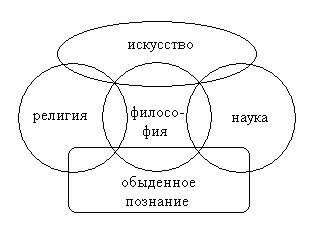 Ответ:    25.  В развитии философии можно выделить три этапа. Вставьте недостающее звено1.Первый-античный  2 Второй-                              3.Третий –научныйОтвет:    26.Два главных направления философии-это1.прагматизм и скептицизм2.идеализм и материализм 3 рационализм и неопозитивизмОтвет:    27. Как известно ,философской системой можно назвать то, что строится на синтезе предыдущего материала. Таких систем в истории философии -4. Назовите их авторовОтвет:    1.объективный идеализм   ---                                                                                                              2.объективный реализм    ----                                                                                                                                 3.субъективный идеализм   -----                                                                                                                                                   4 субъективный реализм    ------- А.  Аристотель      Б.    Гегель     В.Кант       Г. Платон28.Три круга, которые прошла философия в своём развитии представлены  ниже Вставьте недостающее звеноОтвет:    1 круг-мифолого-философский(Древняя Греция)-    разум выше веры                                                     2  круг религиозно-философский  (Средневековая Европа)-3 круг научно -философский  (Европа)-       -  чувства   выше веры  и разума   29. Вставьте недостающее звено ,назвав имя  философаответ философы: Кант Фома    Аквинский       АристотельКруг-мифолого-философский- Сократ-Платон- круг религиозно-философский  -Христос-Августин- круг научно -философский  -Декарт-     -Гегель                       30.Договорную теорию происхождения государства из разума и опыта людей, а не из теологии разрабатывали такие мыслители Нового времени, как…                     1.Гоббс Т., Локк Дж Руссо Ж-Ж                      2.Сократ, Платон, Аристотель                     3.Дидро Д., Гельвеций К., Гольбах П.                   4.Маркс К., Энгельс Ф., Ленин В. И.                     Ответ:                        31.Центральная проблема философии И.Канта - это...                     1.нахождение всеобщих и необходимых оснований познания и                              гуманистических ценностей                   2.исследование предельных основ бытия                   3.анализ саморазвития абсолютной идеи                     4.исследование движущих сил развития история               Ответ:                       32.Бог по Фейербаху:                 1.наделен человеческой родовой сущностью                 2.абстрактен и существует на небесах                 3.существует в душе каждого человека                 4.не существует                  Ответ:                  33Эмпиризма как философское направления эпохи Нового времени  основал               1.Джон Локк              2Рене Декарт              3.Томас Гоббс               4.Френсис Бэкон     Ответ:               34.Представителями рационализма в философии 17 века были…         1.Ф. Бекон, Т. Гоббс, Д. Локк.            2.Д. Дидро, К. Гельвеций, П. Гольбах.             3.П. Гассенди, П. Бейль, Н. Мальбраш. .          4.Декарт, Б. Спиноза, Г. Лейбниц                  Ответ:                  35.Гегель  разработаны основные законы...          1.механики       2.диалектики      3.антропологии       4.религии          Ответ :                36.Философское положение «Cogito ergo sum» (лат. – «Мыслю,         следовательно, существую») сформулировал...               1.И.Кант     2.  Р. Декарт     3.   Л.Фейербах       4. Т.Мор     Ответ:            37. Кто из этих  философов  полагал, что реальность поддается рациональному            познанию, потому   что сама реальность рациональна.       1.Л.Фейербах             2.И.Кант     3.Ф.Шеллинг        4.Г.Гегель  Ответ:                                                  38 Кто ввёл термин «вещь в себе»                  1Г.Гегель        2.И. Кант            3.Ж.Ж.Руссо           4.Б.Спиноза                                                      Ответ:             39.Идеализация русских самобытных начал характерна для…             1  .западников    2.народников    3.славянофилов    4.марксистов             Ответ:                 40.Создателем религиозно-философского учения о всеединстве в русской философии был…                1.Герцен А.И.   2. Бакунин М.А. 3.Чернышевский Н.Г.4.  Соловьев В.С.                  Ответ:                   41.Сторонниками русского космизма – учения о неразрывном единстве человека,                                                 .           Земли и космоса, о космической природе человека и о его безграничных возможностях по      освоению космоса – являлись…                1.А.Герцен, В.Белинский, Д.Писарев               2.Н.Трубецкой, Г.Флоровский, В.Ильин               3.Н.Бердяев, В.Розанов, С.Франк          4К.Э.Циолковсий, А.Л.Чижевский. Ответ:                42Первым теоретиком диалектического материализма в России был…             1.В.И.Ленин    2.Л.Троцкий     3.П. А. Флоренский    4.Г. В. Плеханов                                                                                    Ответ:                 43 Сущность русской национальной  философской идеи  состоит в том ,чтобы                  1.Установить свою власть в мире                                                                                                                                                          .                 2. Сделать всех в мире счастливыми                                                                                                                                      .                 3.  Не допускать военных конфликтов                      4.Навязать  свои идеи и принципы                                                                                     Ответ:                  44.Какой из перечисленных методов не относится к методам философии?                    1.диалектический.  2.метод и анализ . 3.прогматический.   4.  метод и принцип                          Ответ:                  45 .  Согласно учениям философов ,существует три мира: мир природы- П ,.              мир идей – И  и  мир человека- Ч.   В основе созданных философами систем лежит .                  соотношение этих миров. Заполните недостающее звено :       1.У Платона                П   И    Ч - существуют изолированно,  каждый мир сам по себе      2.  У  Аристотеля        П +  И    Ч   - мир идей соединён с природой                            3.   У Канта                ?   ?    ?     __________________________________       4    Гегеля                      П  - И  -  Ч  - три мира переходят один в другой . Вопрос? Как соотносит эти миры Кант .  Напишите схему ,как у трёх других философов.                                                    Ответ:  критерии оценки44-45 балла - оценка     "5"-     "зачтено"39-43 балл- оценка       "4-"  -   "зачтено"27 - 38 баллов- оценка "3-"  -   "зачтено"менее  24-ти  баллов      "2"  -    " не   зачтено"